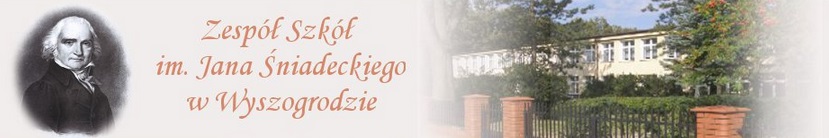 OGŁASZA KONKURS MIĘDZYKLASOWY NA NAJLEPSZY  PLAKAT  DOTYCZĄCY  TEMATU BEZPIECZNEGO INTERNETUWykonajcie plakat na temat:kl.  I A - Moje gry komputerowe są bezpieczne.kl.  I TGR- Baw się w Sieci – BEZPIECZNIEkl.  I M - Nie ufaj osobom poznanym w Siecikl.  II A - Wirusy – świrusykl.  II B - Nie podawaj swoich danychkl.  II TG - Sieciaki kontra Sieciuchykl.  II K - Powiedz stop cyberprzemocykl.  II M - Nigdy nie wiadomo kto jest po drugiej stroniekl.  III A - Znajomi – nieznajomikl.  III TT - Komputeromaniakl.  III TG - Pomyśl, zanim umieścisz coś w Siecikl.  III M - Zachowaj twarz w Siecikl.  IV TT - Obcy w Interneciekl.  IV TG - Internet to okno na światkl.  IV TR - Sieć bezpiecznych odpowiedziUwagi:- format minimum A2, - praca zbiorowa, - technika dowolna, - minimum 1 plakat od każdej klasy.REGULAMIN:Uczestnikami konkursu są uczniowie oddziałów klasowych Zespołu Szkół w Wyszogrodzie. Każda grupa uczestników powinna dostarczyć na konkurs co najmniej jedną pracę.Prace powinny być wykonane grupowo w postaci plakatu dotyczącego danego tematu propagującego ideę bezpiecznego Internetu.Uwagi:- format minimum A2, - praca zbiorowa, - technika dowolna, - minimum 1 plakat od każdej klasy.Prace powinny być podpisane. Nazwa powinna zawierać szkołę i oznaczenie klasy, która wykonała pracę,  np.  zswyszogrod_klasa_1bPrace należy dostarczyć do sekretariatu szkoły lub pedagoga szkolnego do dnia 7 lutego 2014r. Rozstrzygnięcie konkursu nastąpi w dniu 13.02.2014r. na stronie internetowej szkoły www.zs-wyszogrod.pl oraz na apelu otwierającym obchody DBI.Ocenie podlegać będzie: -         estetyka wykonania pracy-         oryginalność pomysłu-         zgodność z tematem-         kompozycjaOrganizatorzy przewidują  nagrody i dyplomy dla klasI miejsce: Dzień bez pytania, 10 dodatkowych pkt z zachowania dla każdego uczniaII miejsce: Godzina bez pytanie, 10 dodatkowych pkt z zachowania dla każdego uczniaIII miejsce: 10 dodatkowych pkt z zachowania dla każdego uczniaUwagi końcowe: -         uczestnicy powierzają prace na własność organizatorom z prawem do nieodpłatnego i dowolnego ich wykorzystania-         wszelkich informacji o konkursie udziela p. Izabela Rutecka lub sekretariat szkołyPatronat honorowy nad obchodami Powiatowego Dnia Bezpiecznego Internetu  objęli 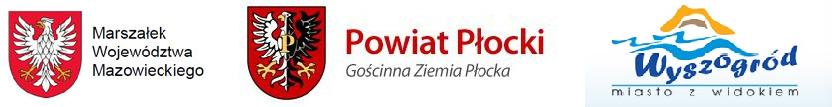 